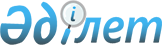 Об утверждении Требований к разработке или корректировке, а также проведению необходимых экспертиз технико-экономического обоснования инвестиционного проекта для предоставления государственных гарантийПриказ и.о. Министра экономического развития и торговли Республики Казахстан от 6 августа 2010 года № 136. Зарегистрирован в Министерстве юстиции Республики Казахстан 19 августа 2010 года № 6402.
      Сноска. Заголовок приказа в редакции приказа Министра экономического развития и торговли РК от 01.02.2012 № 36.
      Примечание РЦПИ!
      Порядок введения в действие приказа см. п. 5
      В соответствии с пунктом 2 статьи 217 Бюджетного кодекса Республики Казахстан ПРИКАЗЫВАЮ:
      Сноска. Преамбула - в редакции приказа Министра национальной экономики РК от 15.06.2021 № 63 (вводится в действие по истечении десяти календарных дней после дня его первого официального опубликования).


       1. Утвердить прилагаемые Требования к разработке или корректировке, а также проведению необходимых экспертиз технико-экономического обоснования концессионного проекта, инвестиционного проекта для предоставления государственных гарантий.
      2. Признать утратившим силу приказ и.о. Министра экономики и бюджетного планирования Республики Казахстан от 2 марта 2009 года № 30 "Об утверждении требований к разработке и экспертизе технико-экономического обоснования бюджетного инвестиционного проекта и концессионного проекта, требующего софинансирования из республиканского или местного бюджетов и признании утратившими силу некоторых решений Министерства экономики и бюджетного планирования Республики Казахстан" (зарегистрированный в Реестре государственной регистрации нормативных правовых актов за № 5593).
      3. Департаменту инвестиционной политики (Тортаеву Б.К.) и Юридическому департаменту (Ешимовой Д.А.) обеспечить государственную регистрацию настоящего приказа в Министерстве юстиции Республики Казахстан.
      4. Контроль за исполнением настоящего приказа оставляю за собой.
      5. Настоящий приказ вводится в действие со дня его государственной регистрации в Министерстве юстиции Республики Казахстан. Требования к разработке или корректировке,
а также проведению необходимых экспертиз технико-экономического
обоснования инвестиционного проекта для предоставления
государственных гарантий
      Сноска. Требования в редакции приказа Министра экономического развития и торговли РК от 01.02.2012 № 36. Глава 1. Общие положения
      Сноска. Заголовок главы 1 - в редакции приказа Министра национальной экономики РК от 15.06.2021 № 63 (вводится в действие по истечении десяти календарных дней после дня его первого официального опубликования).
      1. Настоящие Требования к разработке или корректировке, а также проведению необходимых экспертиз технико-экономического обоснования инвестиционного проекта для предоставления государственных гарантий (далее - Требования) разработаны в соответствии с пунктом 2 статьи 217 Бюджетного кодекса Республики Казахстан.
      2. Настоящие Требования являются обязательными к соблюдению при разработке или корректировке, а также проведении необходимых экспертиз технико-экономического обоснования инвестиционного проекта для предоставления государственных гарантий (далее – ТЭО инвестиционного проекта).
      3. В Требованиях используются следующие основные понятия:
      1) ТЭО инвестиционного проекта - предпроектная документация, содержащая результаты маркетинговых, технико-технологических, социально-экономических и экологических исследований, а также финансовые решения, обосновывающие эффективность реализации инвестиционного проекта, решения по оценке рисков инвестиционного проекта и мерам по их снижению, а также по влиянию проекта на социально-экономическое развитие экономики в целом и отрасли при его реализации;
      2) экономическая экспертиза ТЭО инвестиционного проекта - оценка экономического и финансового анализа, приведенного в ТЭО инвестиционного проекта, позволяющего определить эффективность реализации проекта.
      4. ТЭО инвестиционного проекта, предлагаемого к финансированию за счет средств негосударственных займов под государственную гарантию Республики Казахстан, представляется в уполномоченный орган по государственному планированию Республики Казахстан на бумажном и электронном носителе с приложением:
      1) положительного заключения комплексной вневедомственной экспертизы, осуществляемой юридическим лицом, уполномоченным Правительством Республики Казахстан в соответствии с подпунктом 39-1) статьи 1 Закона Республики Казахстан "Об архитектурной, градостроительной и строительной деятельности в Республике Казахстан", (далее – Юридическое лицо), в случае если по проекту предполагается проведение строительных (строительно-монтажных) работ, за исключением инвестиционных проектов по комплексу работ по предупреждению и устранению дефектов, а также восстановлению и улучшению транспортно-эксплуатационных качеств автомобильной дороги (далее - инвестиционный проект по восстановлению автомобильной дороги);
      2) заключения экспертизы уполномоченного органа соответствующей отрасли, которое содержит положительные результаты оценки следующей информации:
      проблемы текущего состояния отрасли, которые влияют на ее дальнейшее развитие, и соответствие целей проекта, решений по существующим проблемам в отрасли;
      целесообразность и возможности реализации проекта по схеме, указанной в ТЭО инвестиционного проекта;
      соответствие проекта документам Системы государственного планирования;
      альтернативные варианты реализации проекта;
      предлагаемые источники возмещения затрат при реализации проекта;
      3) финансовой отчетности заемщика (отдельная и консолидированная) с печатью и за подписью первого руководителя и главного бухгалтера за последние три года, предшествующие внесению ТЭО инвестиционного проекта в центральный уполномоченный орган по государственному планированию, а также пояснительные записки к финансовой отчетности. Для заемщиков, аудит финансовой отчетности которых в соответствии с законодательством Республики Казахстан об аудиторской деятельности является обязательным, представляются аудированная финансовая отчетность и аудиторские отчеты, составленные за последние три года;
      4) документы, подтверждающие затраты на реализацию инвестиционного проекта с указанием стоимости и количества, приобретаемых материалов и основных средств, работ, с приложением документально-технического подтверждения необходимости проведения таких работ (при предоставлении инвестиционного проекта по восстановлению автомобильной дороги).
      ТЭО инвестиционного проекта по восстановлению автомобильной дороги, предлагаемого к финансированию за счет средств негосударственных займов под государственную гарантию Республики Казахстан, подписывается первым руководителем отраслевого государственного органа, либо лицом его замещающим и первым руководителем заемщика.
      Сноска. Пункт 4 - в редакции приказа Заместителя Премьер-Министра - Министра национальной экономики РК от 31.05.2024 № 27 (вводится в действие по истечении десяти календарных дней после дня его первого официального опубликования).


       4-1. Положения настоящих Требований не распространяются на ТЭО концессионных проектов, по которым предполагается предоставление государственной гарантии Республики Казахстан по займам, привлекаемым для финансирования концессионных проектов в качестве меры государственной поддержки деятельности концессионеров.
      Разработка или корректировка, а также проведение необходимых экспертиз ТЭО концессионных проектов, по которым предполагается предоставление государственной гарантии Республики Казахстан по займам, привлекаемым для финансирования концессионных проектов в качестве меры государственной поддержки деятельности концессионеров, осуществляются в соответствии с требованиями, установленными законодательством Республики Казахстан о концессиях.
      Сноска. Требования дополнены пунктом 4-1 в соответствии с приказом Министра экономики и бюджетного планирования РК от 24.09.2013 № 293.


      4-2. Привлечение нового негосударственного займа под государственную гарантию для реализации проекта, в том числе для погашения ранее привлеченного негосударственного займа, по которому предоставлялась государственная гарантия, не является основанием для корректировки ТЭО и разработки нового ТЭО инвестиционного проекта.
      По инвестиционным проектам, по которым ранее предоставлялась государственная гарантия, выдается заключение центрального уполномоченного органа по государственному планированию на основании ТЭО инвестиционного проекта, в соответствии с которым привлекался негосударственный займ под государственную гарантию, а также выдавались соответствующие заключения.
      При этом, заемщик в течение одного месяца после привлечения негосударственного займа под государственную гарантию на внутреннем рынке осуществляет погашение ранее привлеченного займа под государственную гарантию в полном объеме.
      Основанием для включения в перечень инвестиционных проектов, предлагаемых к финансированию за счет средств негосударственных займов под государственные гарантии соответствующего года, утверждаемых согласно статье 216 Бюджетного кодекса Республики Казахстан, является заключение центрального уполномоченного органа по государственному планированию.
      Сноска. Правила дополнены пунктом 4-2 в соответствии с приказом Министра национальной экономики РК от 27.05.2019 № 43 (вводится в действие по истечении десяти календарных дней после дня его первого официального опубликования); в редакции приказа Министра национальной экономики РК от 15.06.2021 № 63 (вводится в действие по истечении десяти календарных дней после дня его первого официального опубликования).

 Глава 2. Требования к разработке или корректировке ТЭО инвестиционного проекта, предлагаемого к финансированию за счет средств негосударственных займов под государственную гарантию Республики Казахстан
      Сноска. Заголовок главы 2 - в редакции приказа Министра национальной экономики РК от 15.06.2021 № 63 (вводится в действие по истечении десяти календарных дней после дня его первого официального опубликования).
      5. Исключен приказом Министра экономики и бюджетного планирования РК от 24.09.2013 № 293.
      6. Целью разработки ТЭО инвестиционного проекта является выработка оптимальных проектных решений, в том числе наиболее оптимальной структуры и масштаба проекта, предложений по наиболее целесообразным маркетинговым, технико-технологическим, финансовым, институциональным, экологическим, экономическим и другим решениям, предполагаемых в рамках реализации проекта.
      Настоящий пункт не распространяется на инвестиционные проекты при импорте товаров (продукции) военного назначения, товаров (продукции) двойного назначения (применения), работ военного назначения и услуг военного назначения, предназначенных для нужд обороны, обеспечения безопасности и правопорядка.
      Сноска. Пункт 6 - в редакции приказа и.о. Министра национальной экономики РК от 21.07.2021 № 70 (вводится в действие по истечении десяти календарных дней после дня его первого официального опубликования).


      7. ТЭО инвестиционного проекта направляется на доработку в случае его несоответствия настоящим Требованиям.
      8. ТЭО инвестиционных проектов, за исключением инвестиционных проектов при импорте товаров (продукции) военного назначения, товаров (продукции) двойного назначения (применения), работ военного назначения и услуг военного назначения, предназначенных для нужд обороны, обеспечения безопасности и правопорядка, соответствует следующей структуре:
      паспорт проекта;
      введение;
      институциональный раздел;
      маркетинговый раздел;
      технико-технологический раздел;
      экологический раздел;
      финансовый раздел;
      социально-экономический раздел;
      оценка и распределение рисков;
      выводы по проекту;
      приложения (в случае необходимости).";
      Сноска. Пункт 8 - в редакции приказа Заместителя Премьер-Министра - Министра национальной экономики РК от 31.05.2024 № 27 (вводится в действие по истечении десяти календарных дней после дня его первого официального опубликования).


      8-1. ТЭО инвестиционного проекта при импорте товаров (продукции) военного назначения, товаров (продукции) двойного назначения (применения), работ военного назначения и услуг военного назначения, предназначенных для нужд обороны, обеспечения безопасности и правопорядка должно соответствовать следующей структуре:
      паспорт проекта;
      введение;
      институциональный раздел;
      технико-технологический раздел;
      финансовый раздел;
      оценка и распределение рисков;
      выводы по проекту.
      Сноска. Требования дополнены пунктом 8-1 в соответствии с приказом и.о. Министра национальной экономики РК от 21.07.2021 № 70 (вводится в действие по истечении десяти календарных дней после дня его первого официального опубликования).


      8-2. ТЭО инвестиционного проекта по восстановлению автомобильной дороги соответствует следующей структуре:
      паспорт проекта;
      введение;
      институциональный раздел;
      технико-технологический раздел;
      экологический раздел;
      финансовый раздел;
      социально-экономический раздел;
      оценка и распределение рисков;
      выводы по проекту;
      приложения (в случае необходимости).
      Сноска. Требования дополнены пунктом 8-2 в соответствии с приказом Заместителя Премьер-Министра - Министра национальной экономики РК от 31.05.2024 № 27 (вводится в действие по истечении десяти календарных дней после дня его первого официального опубликования).


      9. В зависимости от специфики проекта включаются дополнительные разделы, позволяющие детально раскрыть и обосновать принятые в рамках ТЭО инвестиционного проекта решения.
      10. В паспорте проекта раскрывается краткая информация о проекте.
      Паспорт проекта содержит следующую информацию:
      наименование заемщика (заявителя инвестиционного проекта) – заказчика ТЭО инвестиционного проекта;
      наименование разработчика ТЭО инвестиционного проекта;
      наименование проекта;
      место реализации проекта;
      цель и задачи проекта, в том числе в количественном выражении;
      масштаб проекта;
      мощность проекта;
      период реализации проекта;
      период строительства объекта или период реализации инвестиционного проекта по восстановлению автомобильной дороги;
      период эксплуатации объекта;
      планируемая общая стоимость проекта в национальной валюте и иностранной валюте, принятой для расчетов в рамках ТЭО инвестиционного проекта, в том числе:
      инвестиционные издержки;
      эксплуатационные издержки;
      прочие издержки;
      предполагаемые источники финансирования проекта;
      основные выгодополучатели от реализации проекта.
      Сноска. Пункт 10 - в редакции приказа Заместителя Премьер-Министра - Министра национальной экономики РК от 31.05.2024 № 27 (вводится в действие по истечении десяти календарных дней после дня его первого официального опубликования).


       11. В разделе "Введение" описывается проблема в отрасли (регионе), которую планируется решить посредством реализации проекта, а также указываются альтернативные варианты решения данной проблемы, в том числе по технологическим, институциональным, финансовым решениям.
      12. В институциональном разделе описывается предлагаемая оптимальная схема управления проектом на протяжении его жизненного цикла, участники проекта и их функции, порядок их взаимодействия.
      Также в данном разделе проводится сравнительный анализ альтернативных вариантов реализации проекта по институциональным решениям.
      13. Маркетинговый раздел содержит анализ существующей и прогнозируемой (на период реализации проекта) конъюнктуры спроса на образующуюся в результате реализации проекта продукцию (товары/услуги) и предложения потребляемых факторов производства.
      Раздел включает:
      анализ и обоснование количественных параметров спроса, его тенденций или оценку необходимости в продукции (товаров/услуг), планируемой к производству в рамках проекта;
      анализ объемов, видов и цен на продукцию (товары/услуги), которая производится с учетом текущей ситуации в отрасли (регионе) по категориям потребителей;
      анализ объемов, видов и цен на продукцию (товары/услуги), которая будет производиться в результате реализации проекта по категориям потребителей;
      анализ рынков сырья, материалов, оборудования, необходимых для реализации проекта, в том числе сравнительный анализ по производителям и поставщикам, ценам, качеству и условиям поставки продукции;
      анализ обеспеченности проекта специалистами соответствующей квалификации как в инвестиционный, так и в постинвестиционный период, а также, в случае необходимости, обоснование привлечения иностранных специалистов.
      В каждом из подразделов указываются используемые источники информации и методики проведения маркетинговых исследований с приложением отчета по проведенному маркетинговому исследованию.
      14. Технико-технологический раздел содержит принятые в рамках ТЭО инвестиционного проекта технико-технологические решения реализации проекта, определяющих параметры и компоненты проекта.
      Раздел включает:
      описание и сравнительный анализ технико-технологических решений с обоснованием выбранного оптимального варианта реализации проекта;
      обоснование месторасположения реализации проекта относительно источников и месторасположения потенциальных поставщиков сырья, материалов, оборудования потребителей продукции (товара/услуги) и близости к транспортным магистралям с учетом географических особенностей региона;
      расчетное обоснование мощности проекта с учетом принятых технико-технологических решений;
      оценку влияния проекта на инфраструктуру региона, где предполагается реализация проекта;
      обоснование выбранного проектного оборудования, в том числе технологическая совместимость с уже используемым оборудованием (если такое предполагается в рамках реализации проекта), оптимальное соотношение "цена-качество", альтернативные варианты по выбору оборудования, применение инновационного оборудования, использование ноу-хау, использование проектом стандартов качества, нормативные документы, устанавливающие технические и технологические требования к проекту;
      нормы охраны труда и техники безопасности;
      обеспеченность реализации проекта инженерными сооружениями, с учетом имеющихся в наличии транспортных подъездов и средств, энерго-, тепло-, водоснабжения и канализации, а также обеспеченность складскими помещениями;
      график реализации проекта, который отражает период создания/реконструкции объекта, и его эксплуатации по годам реализации и по технологическим этапам, с графическим отображением последовательности и продолжительности мероприятий по проекту во времени (план-график).
      При выборе технико-технологических решений по проекту, в первую очередь, выбираются те решения, которые имеют наименьшее экологическое негативное воздействие или не имеют негативного экологического воздействия, а также оказывают больший социально-экономический эффект от реализации проекта.
      14-1. Технико-технологический раздел ТЭО инвестиционного проекта при импорте товаров (продукции) военного назначения, товаров (продукции) двойного назначения (применения), работ военного назначения и услуг военного назначения, предназначенных для нужд обороны, обеспечения безопасности и правопорядка содержит:
      описание технико-технологических решений;
      сроки реализации проекта, который отражает период создания/реконструкции/закупа объекта/товаров (продукции) военного/двойного назначения (применения), и его эксплуатации по годам.
      Данный раздел подтверждается заключениями отраслевой экспертизы центрального и специального государственных органов.
      Сноска. Требования дополнены пунктом 14-1 в соответствии с приказом и.о. Министра национальной экономики РК от 21.07.2021 № 70 (вводится в действие по истечении десяти календарных дней после дня его первого официального опубликования).


      14-2. Технико-технологический раздел в рамках ТЭО инвестиционного проекта по восстановлению автомобильной дороги включает:
      описание технико-технологических решений с обоснованием выбранного оптимального варианта реализации проекта;
      описание проекта, описание мощности проекта с учетом принятых технико-технологических решений;
      оценку влияния проекта на инфраструктуру региона, где предполагается реализация проекта;
      график реализации проекта.
      При выборе технико-технологических решений по проекту, в первую очередь, выбираются те решения, которые имеют наименьшее экологическое негативное воздействие или не имеют негативного экологического воздействия, а также оказывают больший социально-экономический эффект от реализации проекта.
      Сноска. Требования дополнены пунктом 14-2 в соответствии с приказом Заместителя Премьер-Министра - Министра национальной экономики РК от 31.05.2024 № 27 (вводится в действие по истечении десяти календарных дней после дня его первого официального опубликования).


      15. Экологический раздел включает:
      оценку влияния проекта на состояние окружающей среды, количественную оценку экологического ущерба от реализации проекта и предполагаемые мероприятия по уменьшению его вредного воздействия;
      мероприятия, предполагаемые проектом для улучшения экологической ситуации, как региона, так и Республики Казахстан в целом, и их результат в количественном выражении.
      Оценка воздействия на окружающую среду в ТЭО проекта выполняется в соответствии с инструктивно-методическими документами по проведению оценки воздействия на окружающую среду, утверждаемыми уполномоченным органом в области охраны окружающей среды.
      15-1. Экологический раздел ТЭО инвестиционного проекта по восстановлению автомобильной дороги включает:
      оценку влияния проекта на состояние окружающей среды, количественную оценку экологического ущерба от реализации проекта и предполагаемые мероприятия по уменьшению его вредного воздействия;
      мероприятия, предполагаемые проектом для улучшения экологической ситуации, как региона, так и Республики Казахстан в целом, и их результат в количественном выражении.
      Оценка воздействия на окружающую среду в ТЭО проекта выполняется в соответствии с инструктивно-методическими документами по проведению оценки воздействия на окружающую среду, утверждаемыми уполномоченным органом в области охраны окружающей среды.
      Сноска. Требования дополнены пунктом 15-1 в соответствии с приказом Заместителя Премьер-Министра - Министра национальной экономики РК от 31.05.2024 № 27 (вводится в действие по истечении десяти календарных дней после дня его первого официального опубликования).


      16. В финансовом разделе в соответствии с Перечнем коэффициентов, представляемых в расчетах к обоснованию предоставления государственной гарантии согласно Приложению к данному приказу, приводится анализ финансовых выгод и затрат, с учетом альтернативных схем и источников финансирования проекта, влияния инфляции на реализуемость проекта, оценка финансовой эффективности проекта, раскрываются принятые в рамках ТЭО инвестиционного проекта финансовые решения.
      Данный раздел включает:
      расчет общих инвестиционных издержек;
      расчет эксплуатационных издержек (производственных издержек, текущих расходов на содержание);
      расчет себестоимости продукции (товаров/услуг), отпускных цен на товары (тарифы на услуги);
      расчет доходов от продаж;
      расчет потока денежных средств;
      расчет нераспределенной и чистой прибыли;
      учет инфляции, курса валют, определение нормы дисконта и поправок на риск;
      анализ наименьших затрат;
      анализ наибольшей прибыли;
      анализ проекта с помощью методов дисконтирования, в том числе расчет чистой приведенной стоимости (Net Present Value – NPV), внутренней нормы доходности (Internal Rate of Return, IRR), отношения дисконтируемых выгод и затрат, дисконтированного срока окупаемости;
      определение приемлемых параметров привлечения заемных средств для финансирования проекта;
      источники финансирования эксплуатационных расходов, с определением, кем и когда такие расходы будут финансироваться;
      анализ финансового состояния заемщика, в том числе горизонтальный и вертикальный анализ финансовой отчетности заемщика, а также коэффициентный анализ заемщика согласно приложению к настоящим Требованиям;
      анализ чувствительности проекта и расчет границ безубыточности.
      Сноска. Пункт 16 в редакции приказа и.о. Министра национальной экономики РК от 15.12.2015 № 775 (вводится в действие по истечении десяти календарных дней после дня его первого официального опубликования).


      16-1. Финансовый раздел ТЭО инвестиционного проекта при импорте товаров (продукции) военного назначения, товаров (продукции) двойного назначения (применения), работ военного назначения и услуг военного назначения, предназначенных для нужд обороны, обеспечения безопасности и правопорядка содержит:
      описание стоимости закупаемых товаров (продукции) военного назначения, товаров (продукции) двойного назначения (применения), работ военного назначения и услуг военного назначения;
      описание общих инвестиционных затрат;
      описание условий привлечения займа.
      Данный раздел подтверждается заключениями отраслевой экспертизы центрального и специального государственных органов.
      Сноска. Требования дополнены пунктом 16-1 в соответствии с приказом и.о. Министра национальной экономики РК от 21.07.2021 № 70 (вводится в действие по истечении десяти календарных дней после дня его первого официального опубликования).


      16-2. Финансовый раздел ТЭО инвестиционного проекта по восстановлению автомобильной дороги содержит:
      анализ финансового состояния заемщика, в том числе горизонтальный и вертикальный анализ финансовой отчетности заемщика;
      определение приемлемых параметров привлечения заемных средств для финансирования проекта;
      источники финансирования эксплуатационных расходов, с определением, кем и когда такие расходы будут финансироваться.
      Сноска. Требования дополнены пунктом 16-2 в соответствии с приказом Заместителя Премьер-Министра - Министра национальной экономики РК от 31.05.2024 № 27 (вводится в действие по истечении десяти календарных дней после дня его первого официального опубликования).


       17. Социально-экономический раздел отражает социально-экономические аспекты проекта и выгоды от реализации проекта.
      Данный раздел включает:
      1) анализ существующей социально-экономической ситуации в отрасли (регионе) и Республике Казахстан и перспективы ее развития без учета проекта, в том числе:
      основные социальные показатели (уровень доходов населения, уровень безработицы, занятости, смертности, рождаемости и тому подобное);
      основные отраслевые (региональные) показатели (объем производства продукции (товара/услуги), доля отрасли (региона) в структуре внутреннего валового продукта, объем инвестиций в отрасль (регион) и их тенденции в планируемом периоде);
      2) анализ перспектив развития социально-экономической ситуации в отрасли (регионе) и в Республике Казахстан в случае реализации проекта, в том числе:
      основные социальные показатели (уровень доходов населения, уровень безработицы, занятости, смертности, рождаемости и тому подобное);
      основные отраслевые (региональные) показатели (объем производства продукции (товара/услуги), доля отрасли (региона) в структуре внутреннего валового продукта, объем инвестиций в отрасль (регион) и их тенденции в планируемом периоде);
      анализ выгод и затрат по проекту, который включает в себя анализ результатов, следствий и влияния, приращенные выгоды и затраты, дополнительные выгоды потребителя, необратимые издержки, внешние эффекты, международные эффекты, косвенные выгоды от реализации проекта;
      расчет прямого, косвенного и совокупного макроэкономического эффекта в текущих ценах и в сопоставимых ценах предыдущего года;
      планируемые налоговые поступления в государственный бюджет при эксплуатации объекта;
      расчет показателей чистых общественных выгод, экономического чистого приведенного дохода (Economic net present value – ENPV), экономической внутренней нормы доходности (Economic Internal Rate of Return – EIRR);
      анализ влияния реализации проекта на развитие смежных отраслей (соседних регионов);
      анализ влияния проекта на рост экспортного потенциала Республики Казахстан и импортозамещения, развитие инноваций.
      17-1. Социально-экономический раздел ТЭО инвестиционного проекта по восстановлению автомобильной дороги включает анализ перспектив развития социально-экономической ситуации в отрасли (регионе) и в Республике Казахстан в случае реализации проекта, в том числе:
      основные отраслевые (региональные) показатели (объем производства продукции (товара/услуги), доля отрасли (региона) в структуре внутреннего валового продукта, объем инвестиций в отрасль (регион) и их тенденции в планируемом периоде);
      анализ выгод и затрат по проекту, который включает в себя анализ результатов, следствий и влияния, приращенные выгоды и затраты, дополнительные выгоды потребителя, необратимые издержки, внешние эффекты, международные эффекты, косвенные выгоды от реализации проекта;
      планируемые налоговые поступления в государственный бюджет при эксплуатации объекта;
      анализ влияния реализации проекта на развитие смежных отраслей (соседних регионов) - мультипликативного эффекта.
      Сноска. Требования дополнены пунктом 17-1 в соответствии с приказом Заместителя Премьер-Министра - Министра национальной экономики РК от 31.05.2024 № 27 (вводится в действие по истечении десяти календарных дней после дня его первого официального опубликования).


      18. В разделе "Оценка и распределение рисков" описываются риски, возможные к наступлению при реализации проекта, в том числе на подготовительном этапе, этапе строительства/реконструкции объекта и его эксплуатации.
      Данный раздел включает:
      оценку коммерческих рисков;
      оценку социальных рисков;
      оценку экономических рисков;
      оценку технических рисков;
      оценку финансовых рисков;
      оценку специфических рисков для участников проекта, определяющие основные факторы рисков, предположительный характер и диапазон их изменений, предполагаемые мероприятия по их снижению;
      анализ распределения рисков между участниками проекта;
      анализ в условиях неопределенности, в том числе анализ чувствительности по основным параметрам (объем сбыта, цена сбыта, прямые издержки), в том числе определение предельно допустимых значений изменения параметра.
      Оценка рисков проводится методом количественного и качественного анализа.
      18-1. Раздел "Оценка и распределение рисков" ТЭО инвестиционного проекта при импорте товаров (продукции) военного назначения, товаров (продукции) двойного назначения (применения), работ военного назначения и услуг военного назначения, предназначенных для нужд обороны, обеспечения безопасности и правопорядка содержит:
      оценку технических рисков;
      оценку финансовых рисков.
      Данный раздел подтверждается заключениями отраслевой экспертизы центрального и специального государственных органов.
      Сноска. Требования дополнены пунктом 18-1 в соответствии с приказом и.о. Министра национальной экономики РК от 21.07.2021 № 70 (вводится в действие по истечении десяти календарных дней после дня его первого официального опубликования).


      18-2. Раздел "Оценка и распределение рисков" ТЭО инвестиционного проекта по восстановлению автомобильной дороги содержит:
      оценку социальных рисков;
      оценку технических рисков;
      оценку финансовых рисков;
      оценку специфических рисков для участников проекта, определяющие основные факторы рисков, предположительный характер и диапазон их изменений, предполагаемые мероприятия по их снижению.
      Сноска. Требования дополнены пунктом 18-2 в соответствии с приказом Заместителя Премьер-Министра - Министра национальной экономики РК от 31.05.2024 № 27 (вводится в действие по истечении десяти календарных дней после дня его первого официального опубликования).


      19. В разделе "Выводы по проекту" описываются:
      основные достоинства и недостатки по проекту;
      оптимальный вариант реализации проекта;
      критические риски по проекту и меры по их снижению.
      20. ТЭО инвестиционного проекта содержит приложения, которые включают финансово-экономические модели по каждому из рассматриваемых вариантов реализации проекта (по источникам финансирования проекта), графики, диаграммы, рисунки, карты местности, подтверждающие и раскрывающие информацию, приведенную в ТЭО инвестиционного проекта. Глава 3. Требования к экспертизе ТЭО инвестиционного проекта
      Сноска. Заголовок главы 3 - в редакции приказа Министра национальной экономики РК от 15.06.2021 № 63 (вводится в действие по истечении десяти календарных дней после дня его первого официального опубликования).
      21. Экономическая экспертиза ТЭО инвестиционного проекта, за исключением инвестиционного проекта при импорте товаров (продукции) военного назначения, товаров (продукции) двойного назначения (применения), работ военного назначения и услуг военного назначения, предназначенных для нужд обороны, обеспечения безопасности и правопорядка, (далее – экспертиза инвестиционного проекта) проводится руководствуясь принципами:
      результативности проекта – положительность эффекта его осуществления, то есть превышение оценки слагаемых результатов над оценкой совокупных затрат, требуемых для реализации проекта;
      адекватности и объективности – правильное отражение структуры и характеристик объекта, применительно к которому рассматривается проект с учетом степени недостоверности и неопределенности;
      комплексности – учет разносторонних последствий реализации проекта, как в экономической, так и в социальной, экологической и в других внеэкономических сферах и определение соответствующих видов и величин результатов и затрат;
      индивидуальности – оценка эффективности проекта с позиций каждого участника;
      согласованности – данные и информация, отраженные в различных разделах ТЭО инвестиционного проекта и представленные в документах согласуются между собой;
      достоверности – информация и данные, представленные в разделах ТЭО инвестиционного проекта подтверждены в заключениях других экспертиз ТЭО инвестиционного проекта, а также представленные в документах и в расчетах;
      обоснованности – решения, принятые в рамках ТЭО инвестиционного проекта, являются обоснованными;
      правильности расчета – порядок расчета и полученные показатели являются верными.
      Сноска. Пункт 21 - в редакции приказа и.о. Министра национальной экономики РК от 21.07.2021 № 70 (вводится в действие по истечении десяти календарных дней после дня его первого официального опубликования).


      22. Экспертиза инвестиционного проекта, за исключением инвестиционного проекта при импорте товаров (продукции) военного назначения, товаров (продукции) двойного назначения (применения), работ военного назначения и услуг военного назначения, предназначенных для нужд обороны, обеспечения безопасности и правопорядка, а также инвестиционного проекта по восстановлению автомобильной дороги, проводится на основании представленного ТЭО инвестиционного проекта, финансовой отчетности заемщика за последние три года, предшествующие внесению ТЭО инвестиционного проекта, и соответствующих положительных экспертиз, необходимых к проведению на ТЭО инвестиционного проекта в зависимости от специфики проекта, а именно:
      1) комплексной вневедомственной экспертизы, осуществляемой Юридическим лицом, уполномоченным Правительством Республики Казахстан, в случае если по проекту предполагается проведение строительных (строительно-монтажных) работ;
      2) экспертизы уполномоченного органа соответствующей отрасли.
      Сноска. Пункт 22 - в редакции приказа Заместителя Премьер-Министра - Министра национальной экономики РК от 31.05.2024 № 27 (вводится в действие по истечении десяти календарных дней после дня его первого официального опубликования).


      23. Заключение экспертизы инвестиционного проекта, за исключением инвестиционного проекта при импорте товаров (продукции) военного назначения, товаров (продукции) двойного назначения (применения), работ военного назначения и услуг военного назначения, предназначенных для нужд обороны, обеспечения безопасности и правопорядка, должно содержать:
      анализ реализации проекта в рамках действующего законодательства Республики Казахстан;
      анализ социально-экономической эффективности реализации проекта;
      анализ коммерческой эффективности реализации проекта;
      анализ бюджетной эффективности реализации проекта с учетом возможных выплат по государственным гарантиям;
      анализ рисков проекта и мер по их снижению;
      выводы и рекомендации.
      Заключение экспертизы инвестиционного проекта при импорте товаров (продукции) военного назначения, товаров (продукции) двойного назначения (применения), работ военного назначения и услуг военного назначения, предназначенных для нужд обороны, обеспечения безопасности и правопорядка содержит оценку наличия положительных отраслевых заключений центральных и специальных государственных органов.
      Сноска. Пункт 23 - в редакции приказа и.о. Министра национальной экономики РК от 21.07.2021 № 70 (вводится в действие по истечении десяти календарных дней после дня его первого официального опубликования).


      24. Заключение экспертизы инвестиционного проекта инвестиционного проекта по восстановлению автомобильной дороги содержит:
      анализ реализации проекта в рамках действующего законодательства Республики Казахстан;
      анализ социально-экономической эффективности реализации проекта;
      анализ бюджетной эффективности реализации проекта с учетом возможных выплат по государственным гарантиям;
      анализ рисков проекта и мер по их снижению;
      выводы и рекомендации.
      Сноска. Требования дополнены пунктом 24 в соответствии с приказом Заместителя Премьер-Министра - Министра национальной экономики РК от 31.05.2024 № 27 (вводится в действие по истечении десяти календарных дней после дня его первого официального опубликования).

 Перечень коэффициентов, представляемых в расчетах
к обоснованию предоставления государственной гарантии
      Сноска. Требования дополнены Приложением в соответствии с приказом и.о. Министра национальной экономики РК от 15.12.2015 № 775 (вводится в действие по истечении десяти календарных дней после дня его первого официального опубликования).
       1. Коэффициентный анализ заключается в изучении финансовой отчетности заемщика при помощи набора финансовых показателей (коэффициентов) на предмет соответствия (отклонения) от нормативных значений таких коэффициентов и их изменений в динамике.
      Для проведения коэффициентного анализа принимаются данные из всех форм финансовой отчетности заемщика.
      2. Коэффициенты ликвидности – финансовые показатели, рассчитываемые для определения способности заемщика погашать текущую задолженность за счет имеющихся текущих (оборотных) активов. При этом проводится сравнение величины текущих задолженностей заемщика и ее оборотных средств, которые должны обеспечить погашение этих задолженностей.
      3. Коэффициент текущей ликвидности (current ratio, CR) характеризует текущую способность заемщика выполнить краткосрочные обязательства за счет имеющихся оборотных средств. Рассчитывается по формуле: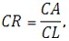 
      где:
      CA – текущие активы;
      CL – текущие обязательства.
      Рекомендуемое значение CR: 1 – 2 (кроме финансовых организаций). Значение <1 свидетельствует о возможной утрате платежеспособности, значение >4 – о недостаточной активности использования заемных средств и, как следствие, меньшее значение рентабельности собственного капитала.
      4. Коэффициент обеспеченности собственными средствами (Own Funds Ratio, OFR) характеризует наличие собственных оборотных средств у заемщика, необходимых для обеспечения его финансовой устойчивости. Рассчитывается по формуле: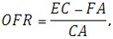 
      где:
      ЕС – собственный капитал;
      FА – внеоборотные активы;
      СА – текущие активы.
      Рекомендуемое значение OFR: >0,1 (кроме финансовых организаций). Структура баланса нефинансового заемщика признается неудовлетворительной, а заемщик неплатежеспособным, если коэффициент на конец отчетного периода имеет значение <0,1.
      5. Коэффициенты рентабельности – предназначены для оценки общей эффективности вложения средств заемщика и характеризуют уровень отдачи от затрат и степень использования средств.
      6. Коэффициент рентабельности активов (return on assets, ROA) свидетельствует о том, сколько чистой прибыли приходится на каждый тенге, вложенный в активы заемщика. Рассчитывается по формуле: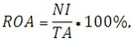 
      где:
      NI – чистая прибыль;
      TA – среднегодовая сумма активов.
      Рекомендуемое значение ROA: повышающееся значение показателя (в динамике) свидетельствует о способности активов заемщика порождать прибыль.
      7. Коэффициент рентабельности собственного капитала (return on equity, ROE) показывает, сколько заемщик имеет чистой прибыли с единицы собственного капитала. Рассчитывается по формуле: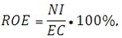 
      где:
      NI – чистая прибыль;
      EC – среднегодовая сумма собственного капитала.
      Рекомендуемое значение ROE: различны в зависимости от отрасли, вместе с тем, высокое значение коэффициента оценивается положительно, поскольку свидетельствует о чистой прибыли, приходящейся на каждый тенге, авансированный в капитал.
      8. Коэффициент рентабельности заемного капитала, эффект финансового рычага (degree of financial leverage, DFL) характеризует эффективность использования заемного капитала. Рассчитывается по формуле: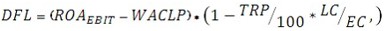 
      где:
      ROAEBIT – рентабельность активов по EBIT;
      WACLP – средневзвешенная цена заемного капитала (средний размер ставки процентов за кредит);
      TRP – ставка налога на прибыль;
      LC – средняя сумма заемного капитала;
      EC – средняя сумма собственного капитала.
      Рекомендуемое значение DFL: полагается, что чем выше значение DFL, тем выше прибыль, которая приходится на заемный капитал.
      9. Коэффициент рентабельности инвестиций (return on investment, ROI) показывает отдачу на сумму вложенных в проект денежных средств. Рассчитывается по формуле: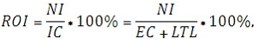 
      где:
      NI – чистая прибыль;
      IC – инвестированный капитал;
      EC – среднегодовая сумма собственного капитала;
      LTL – долгосрочные обязательства.
      Рекомендуемое значение ROI: чем выше значение коэффициента, тем более эффективно используются инвестиции.
      10. Коэффициенты платежеспособности (финансовой устойчивости в долгосрочной перспективе) характеризуют состояние финансовых ресурсов заемщика и их способность обеспечить рост ее деловой активности при сохранении платежеспособности в условиях допустимого уровня риска.
      11. Коэффициент финансовой независимости (equity to total assets, EtTA) характеризует долю собственного капитала в общей сумме авансированных средств. Чем выше значение коэффициента, тем финансово более устойчиво и независимо от внешних кредиторов предприятие. Рассчитывается по формуле: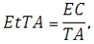 
      где:
      EC – собственный капитал;
      TA – сумма активов.
      Рекомендуемые значения EtTA: нормативное значение для данного показателя равно 0,6 (кроме финансовых организаций).
      12. Коэффициент финансового левереджа (debt ratio, DR) прямо пропорционален финансовому риску предприятия и отражает долю заемных средств в источниках финансирования активов предприятия. Рассчитывается по формуле: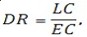 
      где:
      LC – заемный капитал;
      EC – собственный капитал.
      Рекомендуемое значение DR: в диапазоне: 0,5 - 0,8 (кроме финансовых организаций).
      13. Коэффициент обеспеченности кредитов прибылью (percentage of loans profit, PLP) применяется для оценки возможности предприятия погасить долги по кредитам. Рассчитывается по формуле: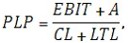 
      где:
      EBIT – прибыль до уплаты налогов и процентов;
      A – амортизация;
      CL – краткосрочные обязательства;
      LTL – долгосрочные обязательства.
      Рекомендуемое значение PLP: повышающееся (в динамике) значение показателя свидетельствует об улучшении ситуации с кредитоспособностью.
      14. Коэффициент покрытия процентов (times interest earned, TIE) показывает возможную степень снижения операционной прибыли предприятия, при которой оно может обслуживать выплаты процентов. Рассчитывается по формуле: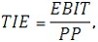 
      EBIT – прибыль до уплаты налогов и процентов;
      PP – проценты к уплате.
      Рекомендуемое значение: >1 (кроме финансовых организаций).
      15. Коэффициенты оборачиваемости отражают интенсивность использования задействованных ресурсов.
      16. Коэффициент оборачиваемости дебиторской задолженности (receivables turnover, RT) показывает, сколько раз в среднем дебиторская задолженность превращалась в денежные средства в течение одного периода. Рассчитывается по формуле: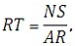 
      NS – выручка от реализации продукции;
      AR – среднегодовая стоимость дебиторской задолженности.
      Рекомендуемое значение: высокое значение показателя. Низкое значение коэффициента свидетельствует о трудностях с взысканием средств от дебиторов, соответственно о повышении потребности заемщика в оборотном капитале. Важно рассмотрение значений данного показателя в тренде.
      17. Коэффициент оборачиваемости кредиторской задолженности (payables turnover, PT)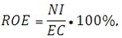 
      NS – выручка от реализации продукции;
      AP – среднегодовая стоимость кредиторской задолженности.
      Рекомендуемое значение: высокое значение показателя. Низкое значение показателя может свидетельствовать с одной стороны, о проблемах с оплатой с кредиторами, с другой стороны, об эффективно налаженных отношениях с кредиторами. В целях исключения варианта с первой причиной, значение коэффициента необходимо анализировать в динамике.
					© 2012. РГП на ПХВ «Институт законодательства и правовой информации Республики Казахстан» Министерства юстиции Республики Казахстан
				
И.о. Министра
Т. СулейменовУтверждены
приказом и.о. Министра
экономического развития и торговли
Республики Казахстан
от 6 августа 2010 года № 136Приложение
к Требованиям к разработке или
корректировке, а также проведению
необходимых экспертиз технико-
экономического обоснования
концессионного проекта,
инвестиционного проекта для
предоставления государственных
гарантий